Простая рыбкаВам понадобится: лист цветной бумаги либо картона, маркер, линейка, ножницы, декоративный глаз, клей.Подготовьте бумажный квадрат.Сложите по диагонали, затем повторите действия с другой стороны.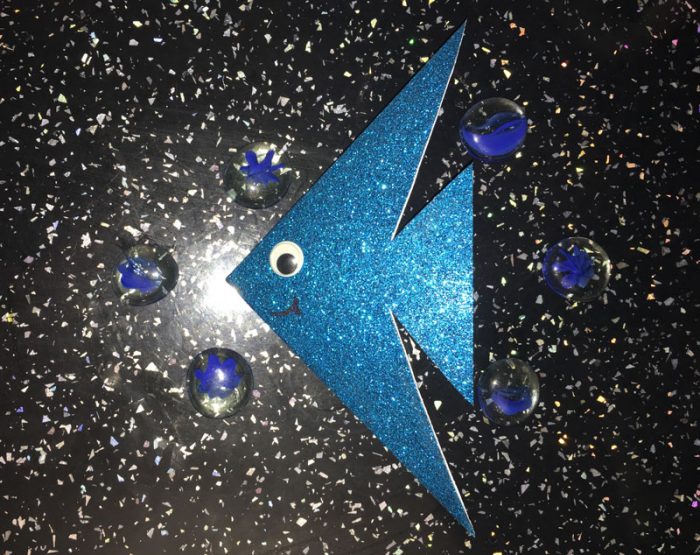 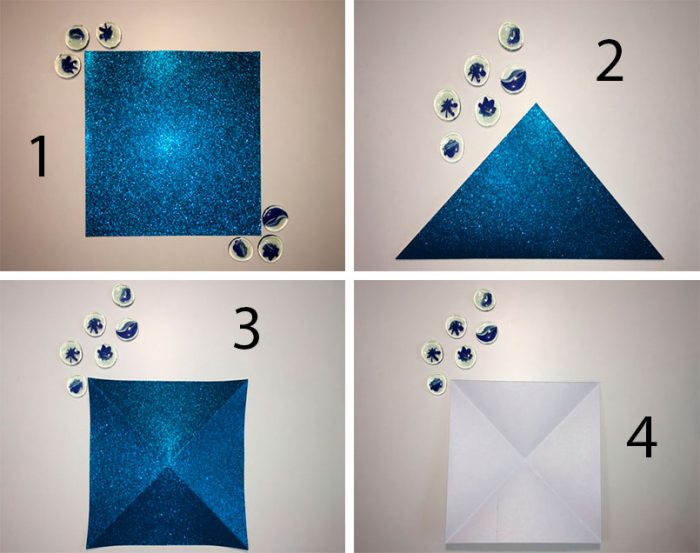 Сложите заготовку пополам и загните боковые стороны внутрь, чтобы образовался треугольник.Начертите контуры рыбки, как показано на изображении, затем срежьте лишнюю бумагу.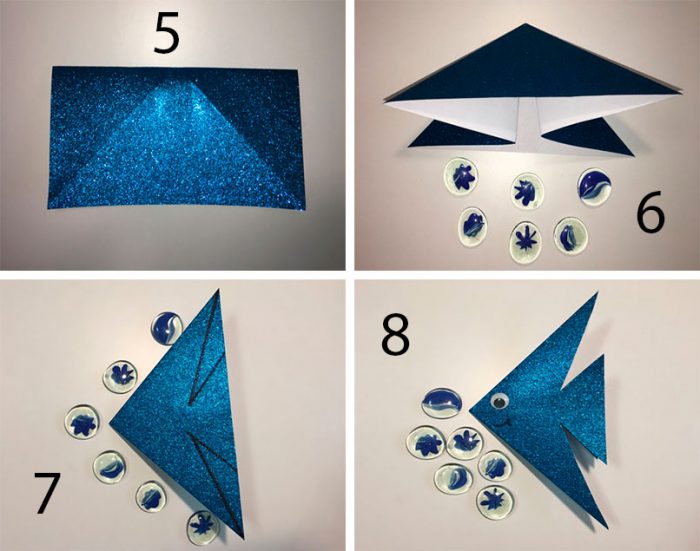 Приклейте глазик и нарисуйте ротик рыбки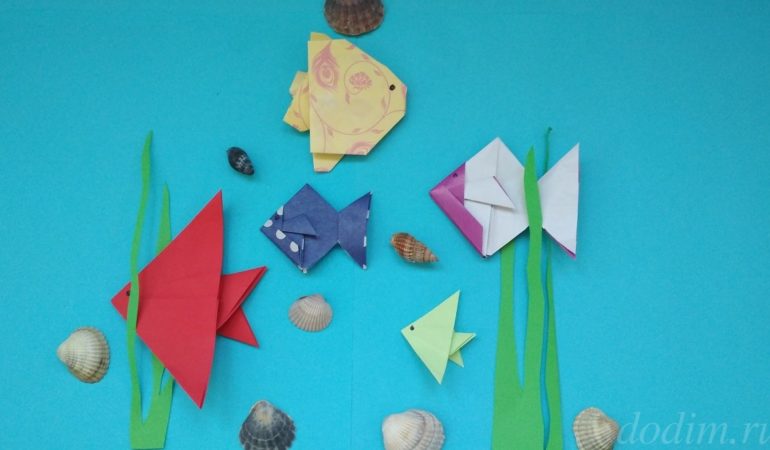 Кит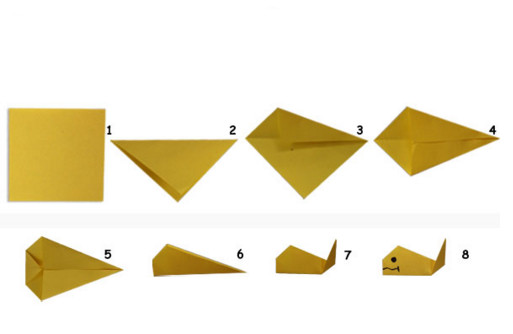 